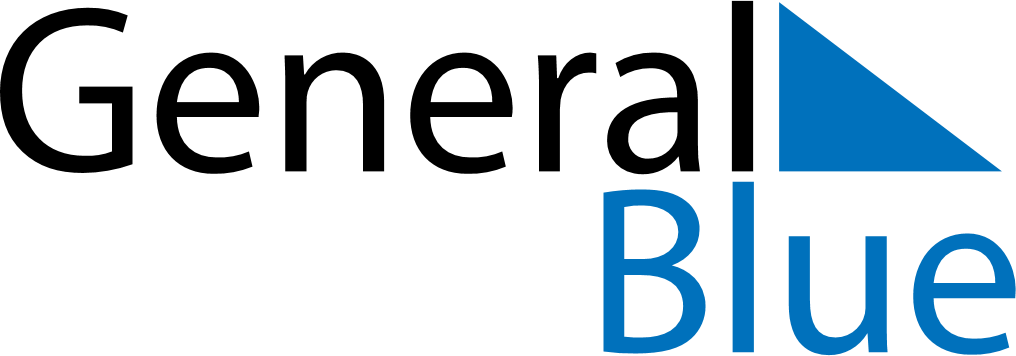 November 2023November 2023November 2023RussiaRussiaSUNMONTUEWEDTHUFRISAT1234Unity Day56789101112131415161718192021222324252627282930